Аудиосказки: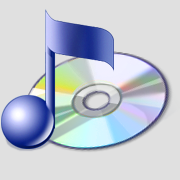  1. Это один из видов мультимедийных ресурсов, определяемых как аудиоресурсы, то есть звуковые.  2. Это запись голоса рассказчика или нескольких рассказчиков, читающих сказку, записанная в одном из звуковых форматов:  mp3, wav, wma, ra и др.  Самым популярным является формат mp3 – файл в таком формате может быть проигран на большинстве современных цифровых устройств. Мультимедийные аудиосказки можно воспроизвести на любом компьютере, мобильном телефоне, mp-3 плеере и множестве других цифровых устройств. Достоинства аудиосказки:Во-первых, это интересно. 
Дает возможность узнать что-то новое.
Во-вторых, полезно.
Развивается способность слушать и понимать рассказ  без наглядного сопровождения.